Музыкальное воспитание дома. Сидим дома и развиваемся!!!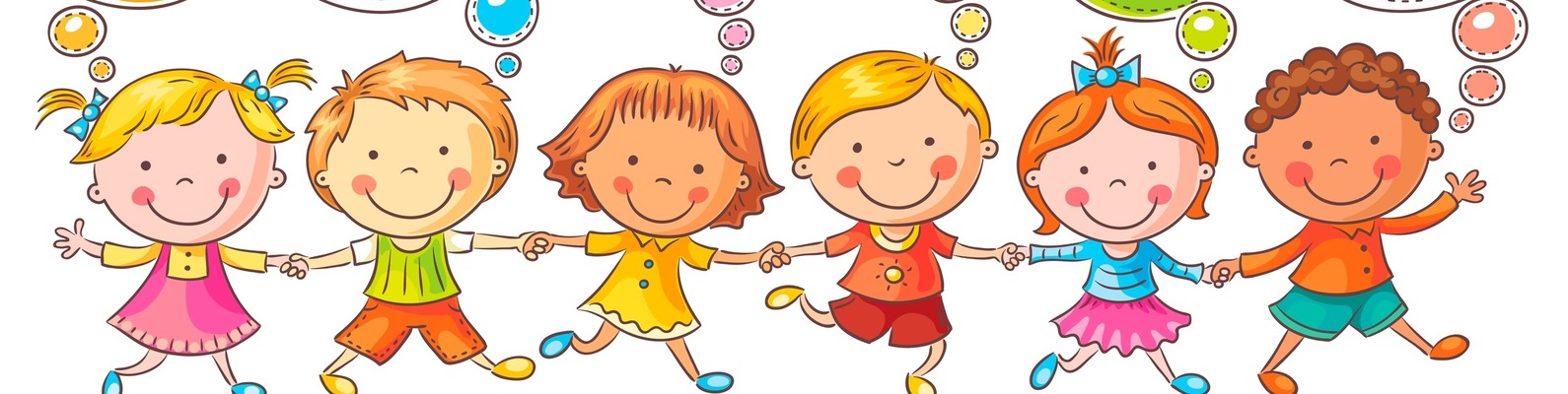 Если говорить о музыкальном воспитании в домашних условиях, то первое и главное правило – разделять фоновую музыку и музыку для развития. Фоновая музыка звучит не громко, дозированно и может сопровождать рисование или игру с предметами. Музыка для танца, пения или слушания всегда требует внимания и соответствующих действий. Если вы предлагаете ребенку потанцевать под музыку, то напомните ему знакомые танцевальные движения – ритмичные притопывания,  хлопки, пружинки, кружение. Обратите внимание на руки, которые у мальчиков на поясе, а у девочек на платье. Ребенок, разумеется, может импровизировать, но нельзя допускать хаотичные прыжки с вялыми руками. Подобные движения имеют другую цель – это разминка, снятие напряжения с тела, но, никак не танец. Песня «Виноватая тучка» Слова: Ю. Энтина, музыка: Д. Тухманова.Предлагаю дома с детьми  выучить эту песню и нарисовать иллюстрацию к ней.1.Злую тучку наказали —
Ты плохая — ей сказали.
И она заплакала,
Да кап-кап-кап закапала.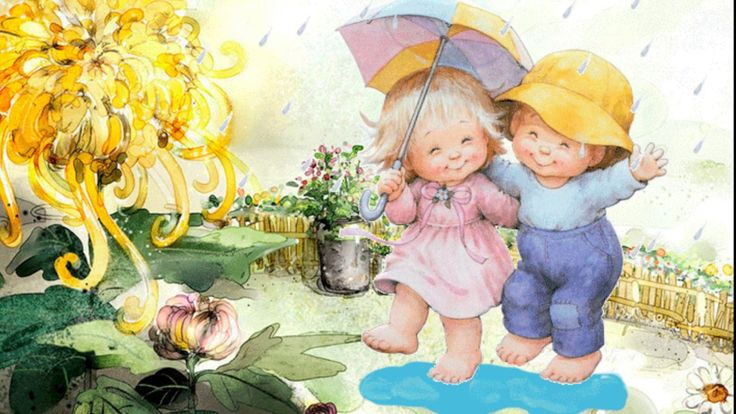 Припев:Кап-кап-кап дождик пошёл,
Кап-кап-кап дождик пошёл.
2.Мыши сразу задрожали,
Мыши в норы побежали.
Полетели птицы вниз,
Да птицы сели на карниз.Припев:3.Пёс по имени Барбос
Струсил не на шутку,
Еле ноги он унёс
В свою собачью будку.
4. Ну а мы с тобой не тужим,
Босиком бежим по лужам.
Брызги прямо ввысь летят
С тучею встречаются.
А потом они назад
Да с неба возвращаютсяПрипев:Шлёп-шлёп-шлёп дождик идёт,
Шлёп-шлёп-шлёп дождик идёт.
5.Тучку бедную простили,
Тучку с миром отпустили.
Тучка плакать перестала,
А потом совсем пропала.Припев:Кап-кап-кап дождик прошёл,
Кап-кап-кап дождик прошёл.После неоднократного прослушивания, побеседуйте с ребенком по содержанию песни.Примерные вопросы 1.О чем эта песенка?2. Почему наказали тучку?3. Как тучка заплакала? (предложите спеть)4. Кто испугался дождика?  (мыши, птицы, пес Барбос)5. Куда все попрятались и как?6. Почему брызги летят вверх и встречаются с тучей?7. Почему поется «шлеп»?8. Почему прошел дождик?Обратите внимание на понимание ребенком таких слов и словосочетаний: карниз, не на шутку, еле ноги унес, будка, не тужим, с миром отпустили. Опыт показывает, зачастую дети не понимают содержание стихотворения и лучше выяснить это и объяснить, чем потворствовать бездумному исполнительству.    В процессе пения песенки можно обратить внимание ребенка, что капельки падают сверху – вниз «Кап – кап – кап » и мелодия тоже спускается сверху вниз (жест рукой)На канале YouTube Оганесян Стелла есть видео этой песни, можете посмотреть вместе с детками.Сказки-шумелки!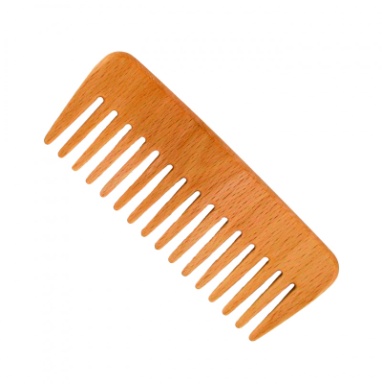 Предлагаю вам сказочку с шумовым оформлением. Это весёлое и эффективное упражнение для слухового восприятия, а также развития мелкой моторики, слуховой памяти и фантазии детей.Благодаря такой деятельности осуществляется комплексное развитие ребёнка: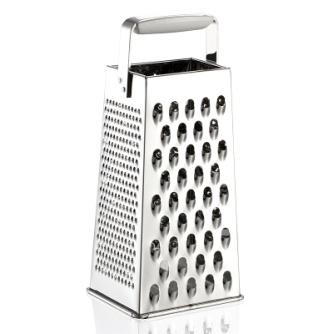 1. Ребёнок реализует свои представления, образы в шумах, звуках, ритмах в игровом сказочном оформлении, что всегда сопровождается положительными эмоциями.2. Звукоподражание на различных шумовых и детских инструментах различными способами, с различной громкостью и оттенками способствует развитию творческой фантазии.
3. Совместное музицирование и игровая деятельность взрослого и ребенка формирует навыки общения.4. Развивается слуховая память, дети учатся внимательно слушать и быстро реагировать на отдельные слова сказок.5. Развивается слух детей, они различают даже небольшие оттенки звучания: громкости, продолжительности, высоты, тембра, акценты и ритмы.6. Формируются навыки сотрудничества и сотворчества. Развивается выдержка. Сказка-шумелка «Медедь»«Шел однажды медведь по лесу (кулачками по столу медленно)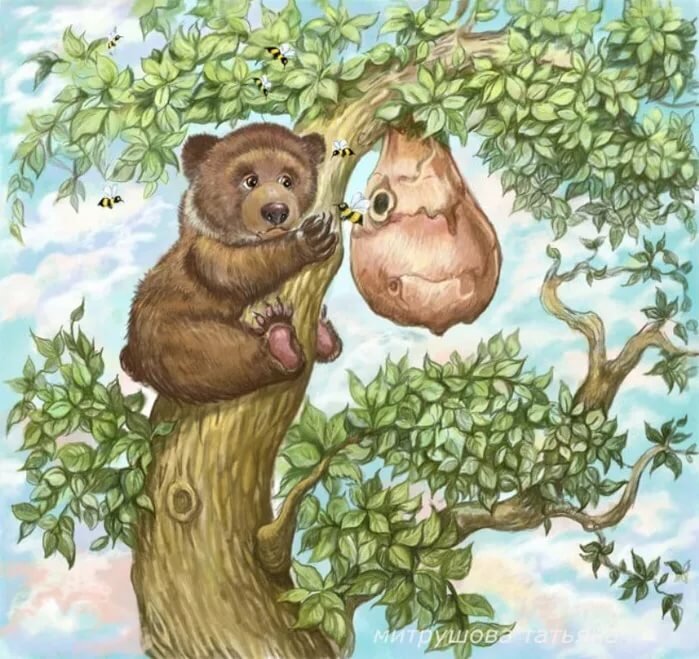 Захотелось ему медку поесть. Вдруг видит он улей, а пчелы в нем так и жужжат (расчёска). Знал медведь, что связываться с пчелами опасно. Но уж больно ему медку хотелось. «Авось не покусают», - подумал медведь и залез в улей. Тут пчелы накинулись на него и стали жалить (расчёска). Завыл медведь, застонал(голос), еле ноги унес. Бежит по лесу (кулачками по столу) быстро) а сам пчелам грозит:–Вот уж я вас!Спилю сейчас сук побольше и всех вас разнесу!Вскарабкался он на дерево(ногтями по столу) Сел на самый толстыйсук и начал его пилить(тёрка)
Летела мимо птичка-синичка (дудочка или свисток)
- Не пили, медведь, веточку! Гнездышко моё разоришь и сам упадешь! – прощебетала она тоненьким голоском.
- Без тебя обойдусь!- прорычал медведь в ответ. А сам дальше пилит(терка)Скакала по веткам белочка: (самодельная погремушка с пшеном)
- Перестань, медведь, пилить! Всех бельчат разбудишь и сам упадешь!
- Скачи своей дорогой, - буркнул медведь. А сам дальше пилит (терка)
Пробегал мимо олень: (самодельная погремушка с горохом)
- Не пили, медведь, сук! Нас без свежей травы оставишь и сам упадёшь!
Не слушает медведь никого, знай себе пилит (тёрка)
Выбрались из нор маленькие зверьки: мышки, ёжики, кроты. Смотрят, а медведь все пилит.
Тут мимо ворона пролетала и каркнула: (голос)- Ой, упал медведь!
Сук (смять стаканчик пластиковый) обломился и рухнул(две крышки от кастрюль) Упал медведь с дерева. Все бока отшиб. Заплакал, застонал (голос)
- Простите меня, друзья, всех обидел и сам пострадал.
Пожалели звери незадачливого медведя. Помогли ему подняться. И впредь наказали:
- Никогда не пили сук, на котором сидишь!»Таким образом, можно озвучить любую сказку! Записывайте видео озвученных вами сказок и делитесь в группах в Вайбере или ВКонтакте.
